
P I E T E I K U M S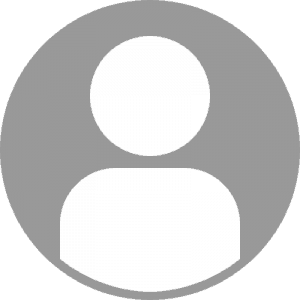 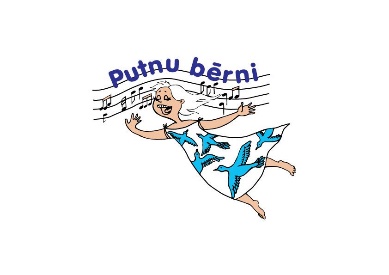 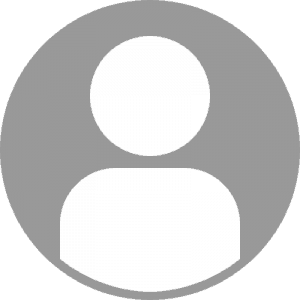 Vokālists	___________________________________________________ GRUPA _____________
				        (pilns vārds, uzvārds)______________________________________________________________________
(mūzikas skola, skola, vokālā studija/ansamblis, privāti utt.)Pēdējie muzikālie sasniegumi _______________________________________________________Dzimšanas gads________________ datums_________________ pilni gadi_________
Dzīvesvietas adrese _____________________________________________________________ Tālrunis  ____________  e-pasts _____________
Muzikālais pedagogs	___________________________________________________________ 
                                                         (pilns vārds, uzvārds, tālrunis, e-pasta adrese)VIDEO IERAKSTA REPERTUĀRS :Muzikālais pavadījums iesūtītā video priekšnesuma laikā:
1. dziesma ________________________________________________________
			(koncertmeistars vai cits muzikālais pavadījums – vārds, uzvārds)
2. dziesma ________________________________________________________
		      	(koncertmeistars vai cits muzikālais pavadījums – vārds, uzvārds)Muzikālo pavadījumu izvēles dziesmas filmēšanā finālistiem var izpildīt pianists Māris  Treijs.
		______________________________________________________________
			    (koncertmeistars vai cits muzikālais pavadījums – vārds, uzvārds)No 2021.gada 25. līdz 28.oktobrim uz e-pastu putnu.berni@rtu.lv jāiesūta aizpildīts pieteikums, kuram pievienota augšupielādētā video saite no failiem.lv ar dziesmu izpildījumu, kas filmēts horizontāli, kā arī foto, abu izvēles dziesmu notis, apliecinājums par dalības maksu. Apstiprinu, ka, piesakoties konkursam, _______________________________(dalībnieka vārds, uzvārds) automātiski piekrītu video ievietošanai RTU Kultūras centra youtube kanālā un konkursa Facebook lapā, kur dziesmas būs publiski redzamas gan konkursa vērtēšanas laikā, gan arī pēc tā.Nr.p.k.Dziesmas nosaukumsMūzikas autorsPilns vārds, uzvārdsTeksta autorsPilns vārds, uzvārdsDziesmashronometrāža1. Obligātā dziesma2. Izvēles dziesmaAugšupielādētā 1. kārtas repertuāra (abas dziesmas bez pārtaukuma) video saite no failiem.lv Augšupielādētā 1. kārtas repertuāra (abas dziesmas bez pārtaukuma) video saite no failiem.lv Augšupielādētā 1. kārtas repertuāra (abas dziesmas bez pārtaukuma) video saite no failiem.lv Augšupielādētā 1. kārtas repertuāra (abas dziesmas bez pārtaukuma) video saite no failiem.lv Augšupielādētā 1. kārtas repertuāra (abas dziesmas bez pārtaukuma) video saite no failiem.lv 